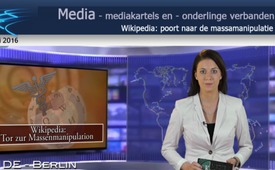 Wikipedia: poort naar de massamanipulatie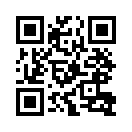 De medeoprichter van Wikipedia Jimmy Wales zei in 2004: “Doel is het inhouden van Wikipedia voortaan op de hele wereld te gebruiken als grondslag voor vorming. Het inbrengen moet door onafhankelijke administrateurs worden gecontroleerd.”De medeoprichter van Wikipedia Jimmy Wales zei in 2004: “Doel is het inhouden van Wikipedia voortaan op de hele wereld te gebruiken als grondslag voor vorming. Het inbrengen moet door onafhankelijke administrateurs worden gecontroleerd.” Interessant is echter, dat Wikimedia als overkoepelende organisatie van Wikipedia, aanmerkelijk wordt gefinancieerd door de farmaceutische lobby en door de Open Society Foundation (opgericht door George Soros, de Amerikaanse multimiljardair en globale strateeg). Studenten van Virgil Griffith, konden zo in de praktijk, talrijke manipulaties bewijzen. Met hulp van de door Griffith ontwikkelde “Wikiscanners” was het mogelijk de internetadressen van manipulators, bijvoorbeeld van de geheime dienst CIA of van grote farmaceutische concerns, bloot te leggen. De mening van de samenleving wordt bij Wikipedia doelgericht gestuurd door de anoniem handelende auteurs. Onder het voorspiegelen van serieusiteit, komt het tot massale censuur. Bovendien dient Wikipedia als reclameplatform voor de meest verschillende producten en firma’s. Met het oog op de hoge graad van gebruik en het manipulatiepotentieel kan men begrijpen, waarom personen als Jimmy Wales en vooral George Soros zich engageren en schijnbaar onzelfzuchtig een vrij toegankelijke “vorming” voor allen propageren. Wij bevelen bij het thema ook onze documentaire “Democratie – missionarissen als doodsengelen” ( https://www.kla.tv/8303) en onze uitzending “De duistere kant van Wikipedia” aan.door stk.Bronnen:http://www.wiki-rath.org/

https://www.faz.net/aktuell/feuilleton/medien/internetwie-bei-wikipedia-manipuliert-wird-1463200.htmlDit zou u ook kunnen interesseren:---Kla.TV – Het andere nieuws ... vrij – onafhankelijk – ongecensureerd ...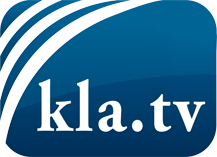 wat de media niet zouden moeten verzwijgen ...zelden gehoord van het volk, voor het volk ...nieuwsupdate elke 3 dagen vanaf 19:45 uur op www.kla.tv/nlHet is de moeite waard om het bij te houden!Gratis abonnement nieuwsbrief 2-wekelijks per E-Mail
verkrijgt u op: www.kla.tv/abo-nlKennisgeving:Tegenstemmen worden helaas steeds weer gecensureerd en onderdrukt. Zolang wij niet volgens de belangen en ideologieën van de kartelmedia journalistiek bedrijven, moeten wij er elk moment op bedacht zijn, dat er voorwendselen zullen worden gezocht om Kla.TV te blokkeren of te benadelen.Verbindt u daarom vandaag nog internetonafhankelijk met het netwerk!
Klickt u hier: www.kla.tv/vernetzung&lang=nlLicence:    Creative Commons-Licentie met naamgeving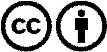 Verspreiding en herbewerking is met naamgeving gewenst! Het materiaal mag echter niet uit de context gehaald gepresenteerd worden.
Met openbaar geld (GEZ, ...) gefinancierde instituties is het gebruik hiervan zonder overleg verboden.Schendingen kunnen strafrechtelijk vervolgd worden.